Внеурочная деятельностьМероприятия, посвященные Дню науки в РоссииВ кабинете физики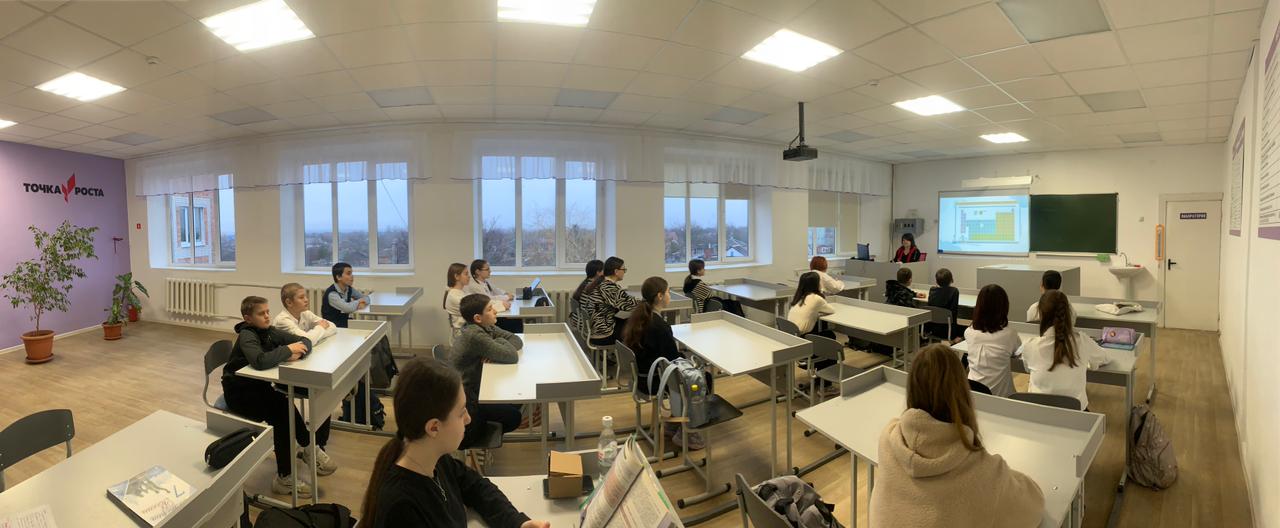 В кабинете химии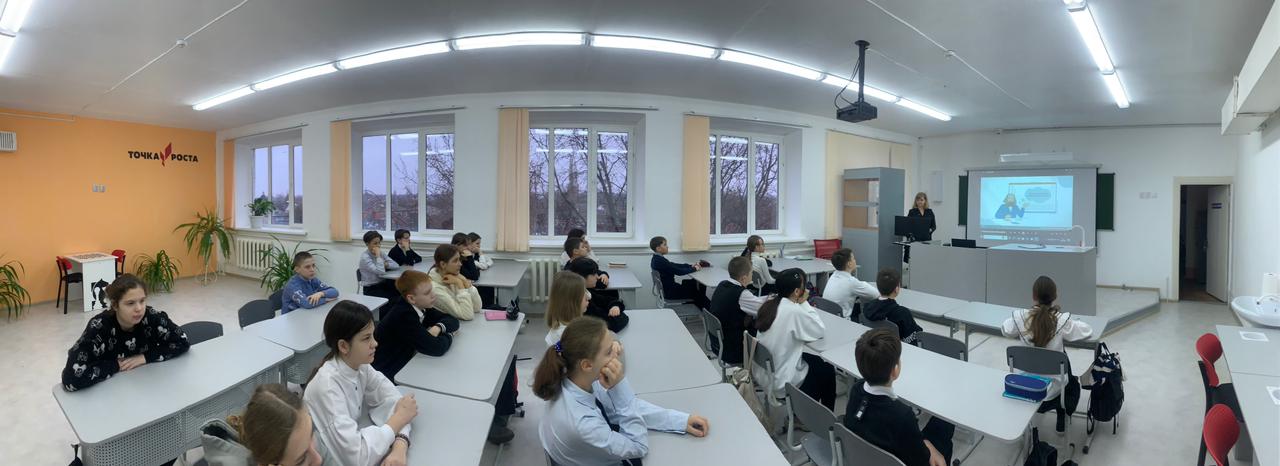 В кабинете биологии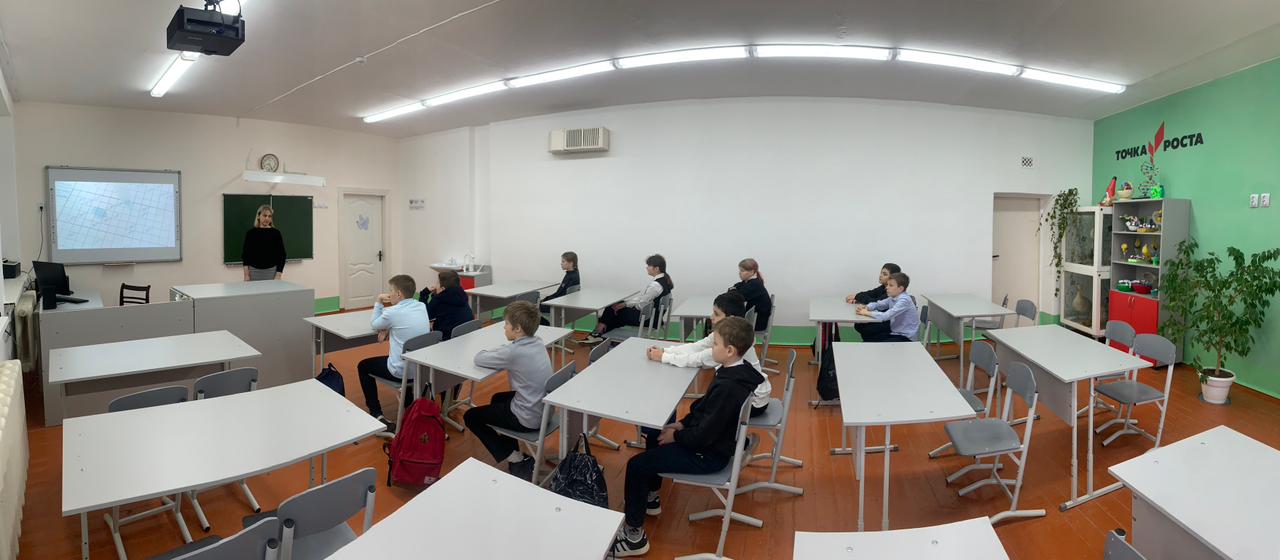 